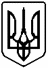 УКРАЇНАКОМУНАЛЬНЕ НЕКОМЕРЦІЙНЕ ПІДПРИЄМСТВО ЦЕНТР ПЕРВИННОЇ МЕДИКО-САНІТАРНОЇ ДОПОМОГИ №2ОБОЛОНСЬКОГО РАЙОНУ м. КИЄВА_____________________________________________________________________________Мінський проспект, б. 8, м. Київ, 04201, код ЄДРПОУ 23379143, тел./факс (044) 432-37-15,email:oblpol3@ukr.netвід 08.02.2019р. № 178на № 061-1579/09 від 06.02.2019р.             Юліїfoi+request-45604-f94f645d@dostup.pravda.com.ua Про доступ до публічної інформаціїНа виконання листа Департаменту охорони здоров’я виконавчого органу Київської міської ради (Київської міської державної адміністрації) від 06.02.2019р. № 061-1579/09, на звернення від 05.02.2019 гр. Юлії, стосовно надання інформації щодо вакантних посад-інтернів для випускників 2019 року бюджетної форми навчання НМУ ім. О.О.Богомольця у м. Києві  станом на день даного звернення 05.02.2019 року, а також перелік вакантних посад отоларингологів та неонатолога у м. Києві для можливого проходження інтернатури випускником 2019 року НМУ ім. О.О.Богомольця, адміністрація КНП “Центру первинної медико-санітарної допомоги №2” Оболонського району м. Києва повідомляє про відсутність зазначених вище  посад.              Директор                                                                      Торпан В. С. Кучеренко4320767